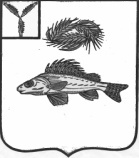 АДМИНИСТРАЦИЯМАРЬЕВСКОГО  МУНИЦИПАЛЬНОГО ОБРАЗОВАНИЯЕРШОВСКОГО  РАЙОНА САРАТОВСКОЙ ОБЛАСТИПОСТАНОВЛЕНИЕ № 24   от 03.08.2018 года                                                                О выделении специальных мест для размещения  печатных агитационных материалов на территориях многомандатныхизбирательных округов Марьевскогомуниципального образованияНа основании решения Совета депутатов Марьевского муниципального образования Ершовского района Саратовской области о назначении выборов депутатов  Совета Марьевского муниципального образования четвертого созыва № 77-169 от 18.06.2018 г., а также решения  территориальной комиссии  Ершовского муниципального  района от 06.07.2018 года № 58/13-3 принятого в соответствии с частью 8 статьи 46 Закона Саратовской области «О выборах в органы местного самоуправления Саратовской области», администрация Марьевского муниципального образования  ПОСТАНОВЛЯЕТ:Выделить на территории каждого многомандатного избирательного округа Марьевского муниципального образования специальные места для размещения печатных агитационных материалов по выборам в органы местного самоуправления Саратовской области (согласно приложения). 2. Разместить настоящее постановление на официальном сайте администрации Ершовского муниципального района.3. Контроль за выполнением настоящего постановления оставляю за собой.Глава Марьевского  муниципального образования                                                          С.И. ЯковлевПриложение к постановлению№ 24 от 03.08.2018 г.Списокспециальных мест  для размещения агитационныхматериалов на территориях многомандатных избирательных  округов Марьевскогомуниципального образованияМногомандатный избирательный округ № 1 в с. Марьевка- здание СДК по адресу: ул. Центральная, 29АМногомандатный избирательный округ № 2 в п. Красный боец- здание СДК по адресу: ул. Центральная, 20Б